Решение29.01.2019г.                                                                                  № 2 / 6мун. Чадыр-ЛунгаОб утверждении Генерального плана наружной рекламы муниципия Чадыр-Лунгаи Положения о наружной рекламе и визуальной информации в муниципии Чадыр-Лунга  	Руководствуясь ст.19(2), ст.14(2) b), f), о) Закона РМ о местном публичном управлении № 436-ХVI от 28 декабря 2006 года, Законом РМ о рекламе №1227-ХII от 27.06.1997г., Законом  РМ о разрешении выполнения строительных работ №163 от 09.07.2010г., Законом РМ об автомобильных дорогах №509-ХIII от 22.06.1995г. с последующими изменениями и дополнениями, Генеральным градостроительным планом мун. Чадыр-Лунга, утвержденным решением городского Совета Чадыр-Лунга №VI/3 от 15.12.2015года, на основании протокола заседания специализированной консультативной комиссии советников от 22.01.2019г.,Чадыр–Лунгский Муниципальный СоветРЕШИЛ:Утвердить Генеральный план наружной рекламы муниципия Чадыр-Лунга (Приложение №1).Утвердить Положение о наружной рекламе и визуальной информации в мун. Чадыр-Лунга (Приложение №2).Признать утратившим силу решение городского Совета №VII/3 от 01.06.2010г. «Об утверждении организации деятельности по размещению наружной рекламы в г. Чадыр-Лунга».Секретарю муниципального Совета довести до сведения заинтересованных лиц данное положение.Специалистам примэрии мун.Чадыр-Лунга: главному архитектору, по землеустройству оформлять документацию по наружной рекламе в соответствии с процедурой и требованиями, установленными законодательством.Контроль за исполнением настоящего решения возложить на примара мун.Чадыр-Лунга.Председатель Совета             			Наталья Новачлы            Контрассигнует:Секретарь Совета            				Олеся  Чебанова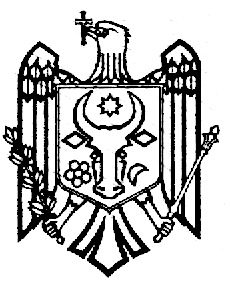 REPUBLICA MOLDOVAUTA  GĂGĂUZIA 
 MUNICIPIUL CEADÎR-LUNGACONSILIUL MUNICIPALMD-6101, strada LENIN, 91РЕСПУБЛИКА МОЛДОВААТО ГАГАУЗИЯМУНИЦИПИЙ ЧАДЫР–ЛУНГАМУНИЦИПАЛЬНЫЙ СОВЕТ6100, ул. Ленина, 91tel.  +(373 291) 2-08-36fax. +(373 291) 2-25-04www.ceadir-lunga.mdsovetceadirlunga@gmail.com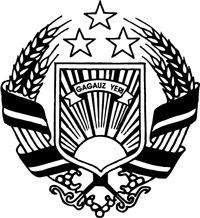 MOLDOVA RESPUBLİKASIGAGAUZİYA (GAGAUZ ERİ)AVTONOM-TERİTORİAL BÖLGESİÇADIR-LUNGA MUNİȚİPİYASIMUNİȚİPİYASININ  NASAATIMD-6101, LENİN sokaa, 91